.HEEL JACKS, UNWINDROCK, KICK BALL CROSS, ROCK & CROSS, SWAY½ SYNCOPATED ROCKS, SWAY, SHUFFLE FORWARDROCK, ROCK & CROSS, ROCK, ¼ SAILORREPEATTAGEnd off the second wall add the following 4 countsBefore He Cheats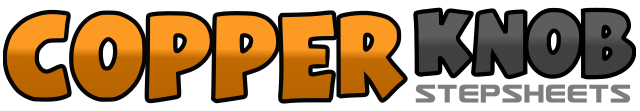 .......Count:32Wall:4Level:Improver.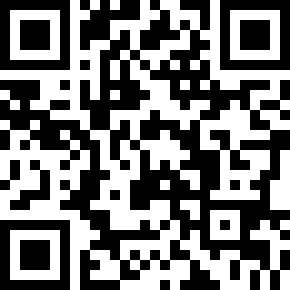 Choreographer:Dawn Rathbun (USA)Dawn Rathbun (USA)Dawn Rathbun (USA)Dawn Rathbun (USA)Dawn Rathbun (USA).Music:Before He Cheats - Carrie UnderwoodBefore He Cheats - Carrie UnderwoodBefore He Cheats - Carrie UnderwoodBefore He Cheats - Carrie UnderwoodBefore He Cheats - Carrie Underwood........1-2&3Step back left, tap right heel forward, bring ball right home & cross left over right4-5&6Step back right, tap left heel forward, bring ball left home & cross right over left7-8Unwind ½ left, raise up on toes drop heels while turning twice1-2Step back on left, recover weight on right3&4Kick left forward, bring ball of left home, cross right over left5&6Rock side left, bring ball right home, cross left over right7-8Sway hips side right, left1&2Step forward right, ¼ right recovering weight back on left, step ¼ right on right3&4Step forward left, ¼ left recovering weight back on right, step ¼ left on left5-6Sway hips forward right, back left7&8Step forward right, slide left up to right, step forward right1-2Step forward left, recover weight back on right3&4Rock side left, bring ball right home, cross left over right5-6Step forward right, recover weight back on left7&8Step right behind left, step ¼ side right, step side right1-2Step forward left, recover weight back on right3-4Sway hips back left, forward right